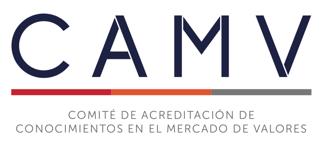 							________ a __ de _______ de 202_Solicitud institucionalde rendición de exámenes onlineMediante la presente, solicito a la Secretaría del Comité, autorización para efectuar la realización de los exámenes online, en mi calidad de (Gerente General o quien éste designe), quien se responsabiliza por velar el cumplimiento de lo establecido en los Instructivos Nº 5 y 6 de CAMV. A continuación se indica la nómina de postulantes: ___________________________(Nombre Gerente General o quien éste designe) (Rut)Nombre postulanteRUT